СОВЕТ ОБУЧАЮЩИХСЯ ШКОЛЫПрезидент объединения «Ровесник»- ЯНСУФИНА САМИРАРуководитель штаба информационно – медийного –                           КОЗОДУБ АМИНАРуководитель штаба физкультурно – спортивного –                    ТРУШНИКОВ АРТЁМРуководитель штаба дисциплины и порядка -        ИВАНОВА АРИНАРуководитель штаба учебного – ЯНСУФИН САЛАВАТРуководитель штаба культурно – досугового – МЕЛЬНИКОВА АРИНА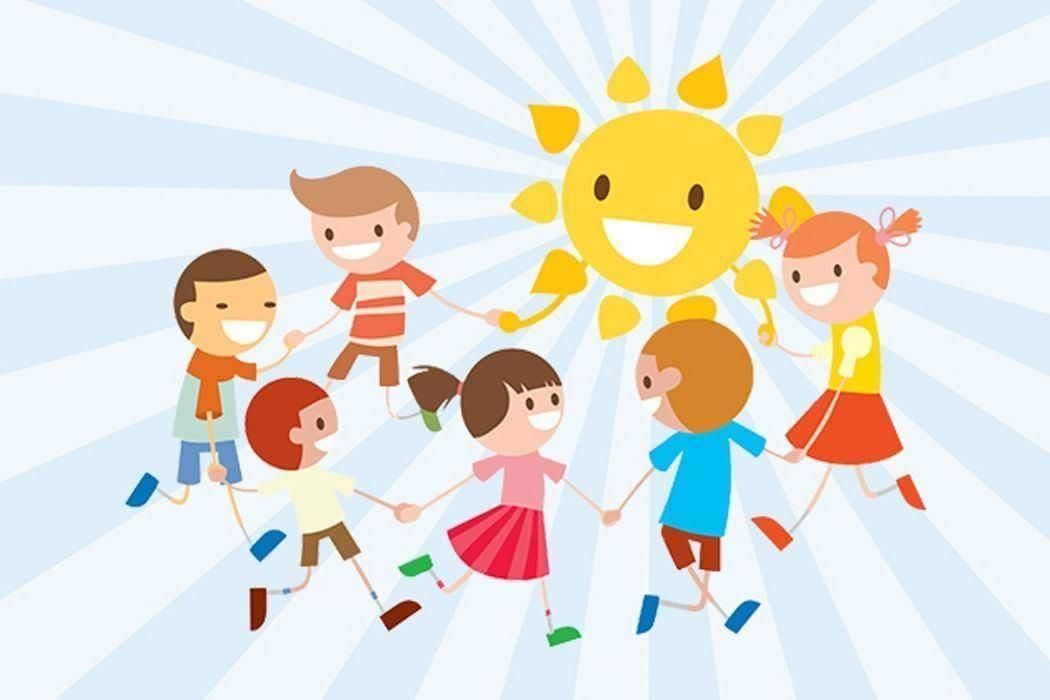 ЗАСЕДАНИЯ ШТАБОВ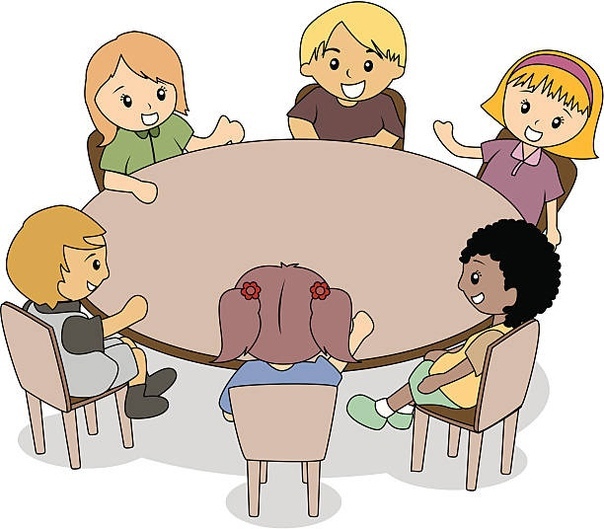 СХЕМА УЧЕНИЧЕСКОГО САМОУПРАВЛЕНИЯШТАБРУКОВОДИТЕЛЬ ШТАБАКУРАТОРМЕСТО РАБОТЫДЕЖУРНЫХ КОМАНДИРОВЯНСУФИНА САМИРАСАБАРОВА Л.А.кабинет 6ДИСЦИПЛИНЫ И ПОРЯДКАИВАНОВА АРИНАВАБИЕВА А.Р.кабинет директораУЧЕБНЫЙЯНСУФИН САЛАВАТКУТАФИНА Н.А.медкабинетИНФОРМАЦИОННО – МЕДИЙНЫЙКОЗОДУБ АМИНАСАБАРОВА Л.А.кабинет 6ФИЗКУЛЬТУРНО – СПОРТИВНЫЙТРУШНИКОВ АРТЁМТРУШНИКОВ В.В.спортзалКУЛЬТУРНО – ДОСУГОВЫЙМЕЛЬНИКОВА АРИНАСАБАРОВА Л.А.кабинет 6